Overzicht data zwemlessen ‘de Vijf Heuvels’ Markelo 2022 t/m de zomervakantie 2022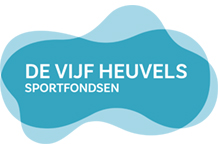 Zaterdag 5 maart			Diplomazwemmen vanaf 13.00 u7 t/m 13 maart			Nieuwe leskaart kopen 7 weken28 maart t/m 3 april		Tussentijdse beoordeling wordt uitgedeeld in de lesVrijdag 15 april			Goede vrijdag. Lessen gaan gewoon door. 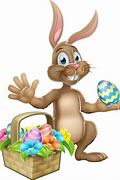 17 en 18 april			Pasen. Zwembad gesloten. Geen zwemles19 t/m 24 april			Kijklessen en Proefzwemmen ABC 1e les van de week (+ doorschuifbriefje)					Ivm Paasmaandag kijkles/proefzwemmen voor combi ma/woe op woensdag. Zaterdag 23 april			Diplomazwemmen vanaf 13.00 u25 april t/m 1 mei			Nieuwe leskaart kopen 7 wekenWoensdag 27 april			Koningsdag. Zwembad gesloten. Geen zwemlesZondag 1 mei			Opening buitenbad. Lessen gaan gewoon door.2 t/m 8 mei				Meivakantie. Lessen gaan gewoon door16 t/m 22 mei			Tussentijdse beoordeling wordt uitgedeeld in de les26 mei				Hemelvaart. Open als een zondag met dauwzwemmen. Geen zwemles5 + 6 juni				Pinksteren. Beide dagen open 10.00-17.00 u. Geen zwemles7 t/m 12 juni				Kijklessen en Proefzwemmen ABC 1e les van de week (+ doorschuifbriefje) 					Proefzwemmen A, B & C in de 1e les van de week					Ivm Pinkstermaandag kijkles/proefzwemmen voor combi ma/woe op woensdag.Zaterdag 11 juni			Diplomazwemmen vanaf 13.00 u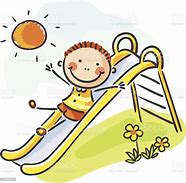 13 t/m 19 juni			Nieuwe leskaart kopen 5 weken8 t/m 14 juli				Kijklessen en proefzwemmen ABC 1e les van de weekVrijdag 15 juli			Laatste diplomazwemmen voor de zomervakantie16 juli t/m 28 augustus		Zomervakantie. Over de zomerzwemlessen volgt tzt meer info. www.zwembaddevijfheuvels.nl    |    Potdijk 5 Markelo    |    0547-361794    |    zwemles@sportfondsenhofvantwente.nl